             Washington Syndemic Planning Group AgendaDate/Time:   November 28, 2023			6:00pm – 7:30pm (PDT)Location: ZOOM  The WSPG general meetings are open to the public and therefore comments may be collected in the minutes as part of the permanent record.Opportunities for public comment are provided at the end of the meeting for general comments. WSPG Tri-Chairs will ask for a show of hands of people who would like to comment. The Public comment time will be divided equally amongst them.Opportunities for public comment are provided at the end of the meeting for general comments. WSPG Tri-Chairs will ask for a show of hands of people who would like to comment. The Public comment time will be divided equally amongst them.Fig. 1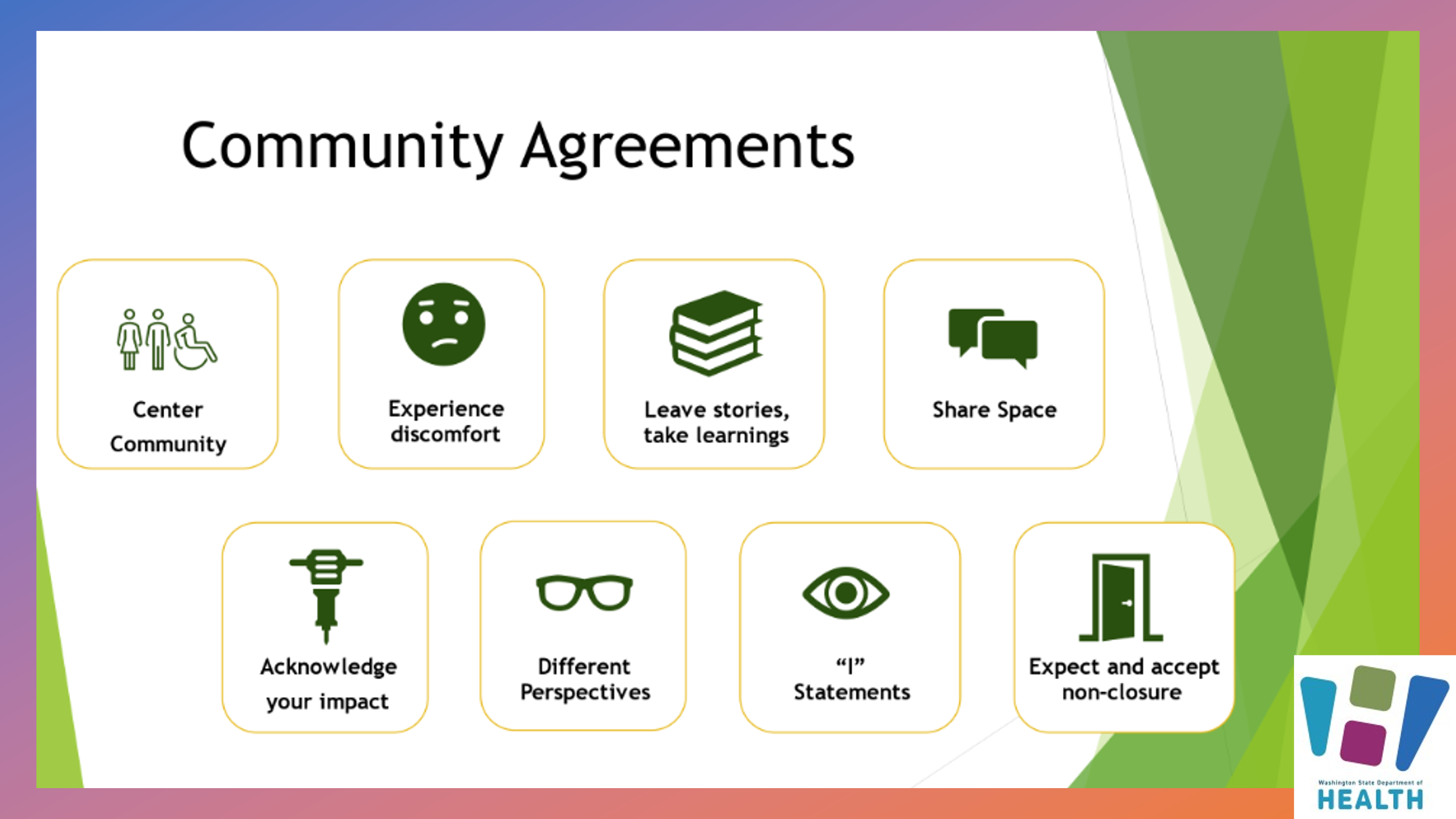 Fig. 2Article IV. Officers, Section 3Section 3. Appointments, Nominations, and Elections The Governmental Chair shall be appointed by DOH and serve ex officio.The full WSPG will annually elect one member to serve as the Community Co-Chair and one member to serve as the Provider Co-Chair for one (1) year. Any Member with at least one (1) year remaining on his/her/their regular term, not including requested extensions, is eligible and may nominate themselves for the Provider Co-Chair or the Community CoChair position. The same individual may not nominate themselves for both the Provider Co-Chair and Community Co-Chair positions. Only Members who are not representing or affiliated with health care or social service providers may nominated themselves for the Community Co-Chair position. Members who have nominated themselves for either the Provider Co-Chair or Community Co-Chair position shall explain to the rest of the WSPG why they feel they are the best candidate to serve as that specific Co-Chair. The Governmental Co-Chair will then administer a vote in which all Members may select one choice for the Provider Co-Chair and one choice for the Community Co-Chair. The individual who receives the most votes in each race shall be selected as that Co-Chair.ARTICLE VI Steering CommitteeSection 1. RoleThe WSPG will be managed by the Steering Committee. The Steering Committee will have power tomanage the business of the WSPG, including, but not limited to, determining and carrying out the fullscope of work for the WSPG and serving as the liaison for the functional committees, and except asotherwise provided herein. The Steering Committee is responsible for approving agenda for WSPGmeetings and conducting WSPG business between meetings. The Steering Committee is also responsiblefor membership management as outlined in ARTICLE III in the CHARTER AND BYLAWS.Section 2. Composition and SelectionThe Steering Committee will be made up of six (6) members of the WSPG and may not include the three Tri-chairs. Anyone who is not a current Steering Committee member with at least one year left in their term may apply.The Steering Committee must include:One (1) Member representing providers with expertise in and/or people with lived experience in HIVOne (1) Member representing providers with expertise in and/or people with lived experience in viralhepatitisOne (1) Member representing providers with expertise in and/or people with lived experience in STIsThree (3) Members representing communities of interest/importanceAt least two thirds (2/3) of the members of the Steering Committee must be from Black, Indigenous,Hispanic/Latino/Latina/Latinx, and People of Color Communities.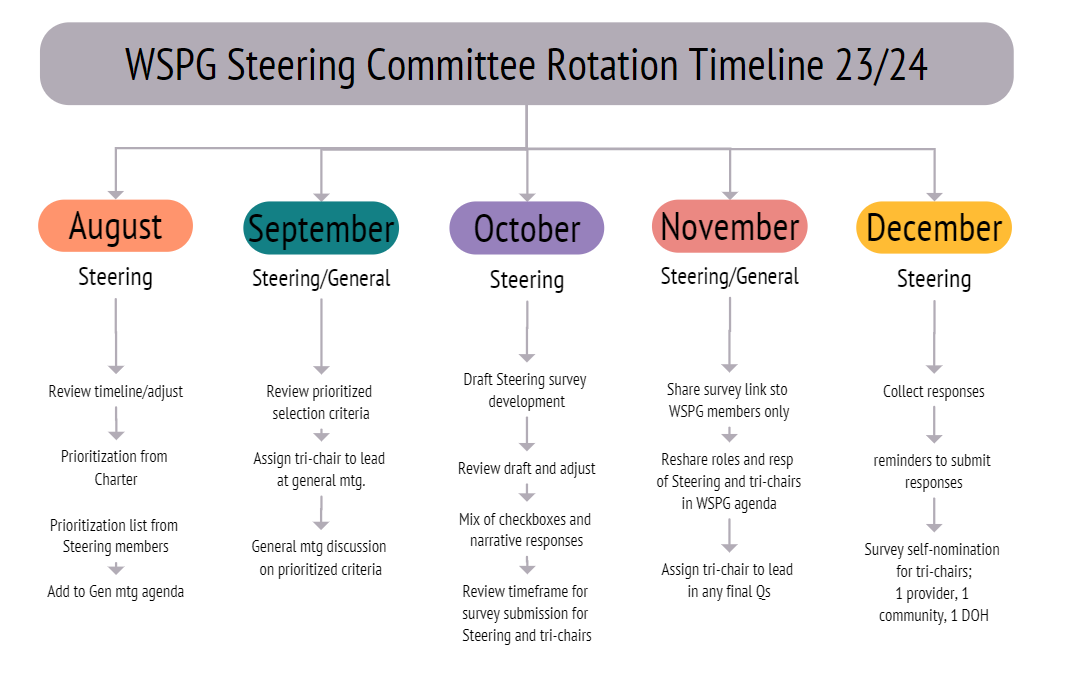 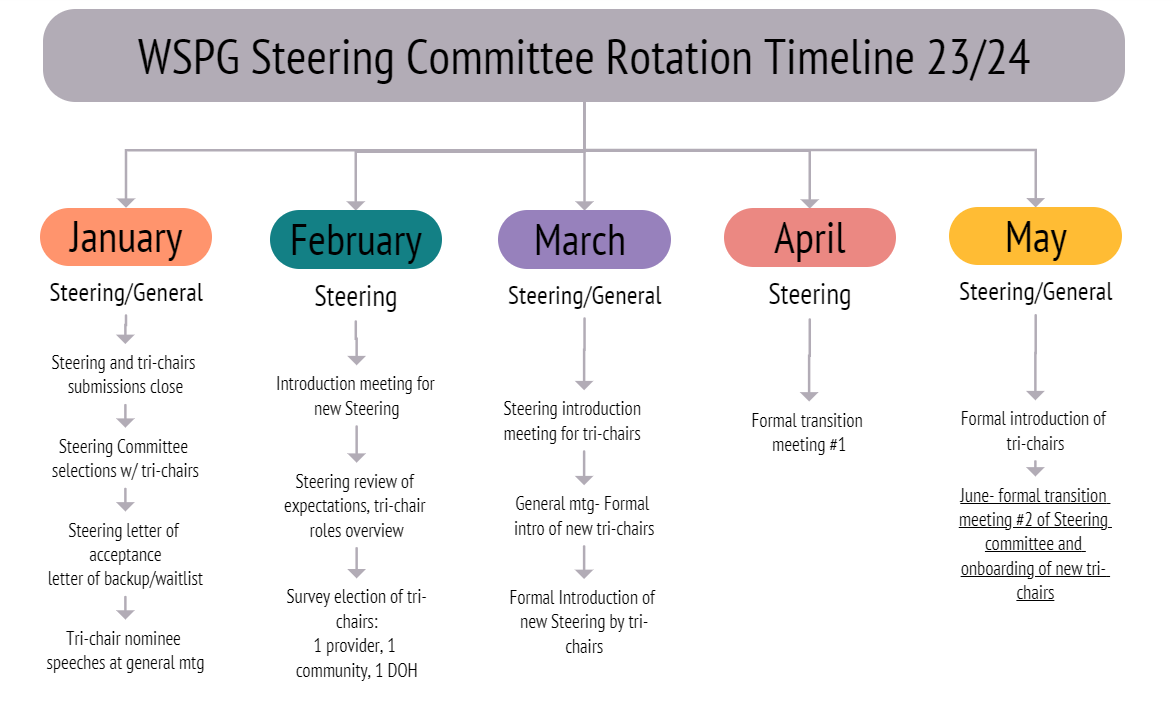 Estimated TimeEstimated TimeSection Topics for DiscussionSection Objective 6:00-6:10 pmI.     Welcome by Tri-Chairs  (10 minutes)Call meeting to order and approve agendaIntroduction of the interim provider tri-chairWSPG community agreements (see fig. 1)Intentionality and impact to others, building belonging and away from otheringI.     Welcome by Tri-Chairs  (10 minutes)Call meeting to order and approve agendaIntroduction of the interim provider tri-chairWSPG community agreements (see fig. 1)Intentionality and impact to others, building belonging and away from otheringGet to know each otherApprove Agenda 6:10-6:20 pmII. Member updates DOH  (10 Minutes)Welcome new WSPG membersRemy Styrkowicz, Kathleen Wilcox, and David RoehnWelcome activity- use a word, emoji or gif to describe the intersections of your identityApplications open for (see fig. 2):2024 Steering Committee MembersSteering Committee Tri chairsProvider tri chairCommunity tri chairII. Member updates DOH  (10 Minutes)Welcome new WSPG membersRemy Styrkowicz, Kathleen Wilcox, and David RoehnWelcome activity- use a word, emoji or gif to describe the intersections of your identityApplications open for (see fig. 2):2024 Steering Committee MembersSteering Committee Tri chairsProvider tri chairCommunity tri chairProvide information 6:20-6:35 pmIII. WSPG updates DOH and WSPG (15 Minutes)Washington's Core Measure Set- Carri ComerWhat it means that HIV viral load measure is being added to Medicaid Services.ImportanceIII. WSPG updates DOH and WSPG (15 Minutes)Washington's Core Measure Set- Carri ComerWhat it means that HIV viral load measure is being added to Medicaid Services.ImportanceProvide information Provide Updates6:35-7:20 pm  IV. HIV cluster and outbreak detection and response in Washington state: Part 2- Interactive Presentation DOH/ WSPG (40 Minutes)Part 2 of a 2 part seriesMultiple areas of content to participate in and provide feedback onThink about how the WSPG committees might further these efforts and lead in the direction of next steps  IV. HIV cluster and outbreak detection and response in Washington state: Part 2- Interactive Presentation DOH/ WSPG (40 Minutes)Part 2 of a 2 part seriesMultiple areas of content to participate in and provide feedback onThink about how the WSPG committees might further these efforts and lead in the direction of next steps  Provide informationCollaborative exerciseDissemination and discussion 7:20-7:25pm   Public Comment (5 minutes) 7:20-7:25pm   Public Comment (5 minutes) 7:20-7:25pm   Public Comment (5 minutes)Receive Public Comment7:25-7:30pm   Closing thoughts/Adjourn  (5 minutes)7:25-7:30pm   Closing thoughts/Adjourn  (5 minutes)7:25-7:30pm   Closing thoughts/Adjourn  (5 minutes)